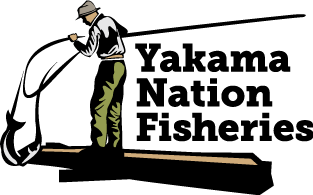 April 11, 2017Engineering & Design RFP:Skinney Creek Restoration ProjectDear Engineering Firm:  The Yakama Nation’s Upper Columbia Habitat Restoration Project is requesting bids for design services on a Salmon Habitat Restoration Project on Skinney creek during the summer of 2017.  The River Mile(s) (RMs) location for this project is from 0-0.5 respectively.  All locations are on USFS property. This request is only for phase 3.  Phase 3 is detailed in the SOW or Exhibit “A.”  Phase 3 includes Development of Draft Construction Plans.  The work will be segmented and include time for Design Level Survey, Permit Level Construction Plan, and Stakeholder Meetings & Communication.The Yakama Nation is requesting engineering firms to submit a detailed bid.  Please go to the link below to download the bid packet. http://yakamafish-nsn.gov/restore/projects/engineering-design-rfp-skinney-creek-restoration-project  Please complete Exhibit “B” budget template included in the bid packet.  Please note that not all of the line items for personnel are required to be filled out in their entirety if your firm does not currently employ that staff or have the capacity for that task; (Please Note So Accordingly). A completed hard copy bid packet needs to be mailed to the address listed below.  Electronic responses will not be accepted.  If your bid submittal will be by USPS then please use the mailing address, if your bid submittal will be by parcel service such as UPS or Fed Ex then please use the shipping address. Bids must be received by the Yakama Nation by Close of Business (COB), 5 PM, on Tuesday May 2nd, 2017.  Please address all bid packets Attn:  Jackie Olney.  Please save the tracking # from your bid submittal.  Yakama Nation Fisheries thanks you for your interest in bidding on this proposal and we look forward to hearing from your firm.Any questions can be directed toward project manager and Yakama Nation Designated Representative for this project Habitat Biologist II, Jason Breidert at (509)-860-5351 or brej@yakamafish-nsn.gov. Yakama NationAttn:  Jackie OlneyPO Box 151Toppenish WA, 98948(Shipping address: 401 Fort Road, Toppenish, WA  98948)